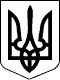 118 СЕСІЯ ЩАСЛИВЦЕВСЬКОЇ СІЛЬСЬКОЇ РАДИ7 СКЛИКАННЯРІШЕННЯ19.05.2020 р.                                      № 2267с. ЩасливцевеПро повторний розгляд заяви гр.. ***на виконання рішення судуПовторно розглянувши, на виконання рішення Херсонського окружного адміністративного суду від 21 квітня 2020 р. у справі №540/235/20, клопотання фізичної особи громадянки ***, про надання дозволу на розробку проекту землеустрою щодо відведення у власність (безоплатно) земельної ділянки орієнтовною площею 0,08 га, для будівництва і обслуговування житлового будинку, господарських будівель і споруд, яка розташована за адресою: вул.. Джерельна, 46, с. Щасливцеве, Генічеського району Херсонської області, та надані документи, керуючись ст.ст. 12, 19, 38, 39, 118, 121 Земельного кодексу України та ст. 26 Закону України «Про місцеве самоврядування в Україні» сесія сільської радиВИРІШИЛА:1. Надати *** (ідент. Код ***) дозвіл на розробку проекту землеустрою щодо відведення безоплатно земельної ділянки у власність, орієнтовною площею 0,08 га, розташованої за адресою: вул.. Джерельна, ***, с. Щасливцеве, Генічеського району Херсонської області для будівництва і обслуговування житлового будинку, господарських будівель і споруд із земель рекреаційного призначення.2. Про прийняте рішення повідомити зацікавлених осіб. 3. Вищезазначеній особі у місячний термін замовити в землевпорядній організації, яка має відповідний дозвіл на виконання цих робіт (ліцензію), за свій рахунок розробити проект землеустрою щодо відведення безоплатно у власність земельної ділянки, зазначеної у п. 1 цього рішення.4. Проінформувати Щасливцевську сільську раду про хід виконання цього рішення протягом місяця. 5. Контроль за виконанням рішення покласти на постійно діючу комісію Щасливцевської сільської ради з питань регулювання земельних відносин та охорони навколишнього середовища.Сільський голова                                                                     В.ПЛОХУШКО	